LISKEARD & DISTRICT MUSEUMPike Street, Liskeard, Cornwall. PL14 3JETel:01579 346087	e-mail: coordinator@liskeardmuseum.co.ukVolunteer Application Form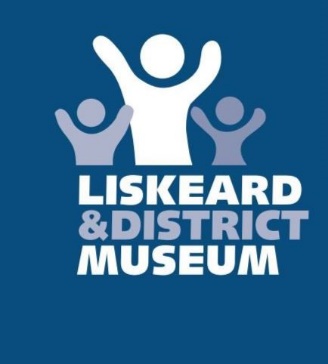 Full Name (please print) ………………………………………..……………….Address …………………………………………………….……………………………	……………………………………………………….………….………………….	Tel: ………………………………..……	e-mail: ……..……………………………Please tick if you have any of the following:ExperienceBrief details………………………………………………………………………………………………………………………….…….………………………………………………………………………………………………………………………………..………………………………………………………………………………………………………………………………..SkillsBrief details…………………………………………………………………………………………………………………………...…..…………………………………………………………………………………………………………….………………….…………………………………………………………………………………………………………………….………….…………………………………………………………………………………………………………………………………Computer SkillsPlease explain which aspects of museum work appeal to you and why you would like to be a volunteer.Please give details of two referees who must not be members of your family.Names: …………………………………………….		……………………………………………………….Addresses: ……………………………………….		……………………………………………………….…………………………………………………………		……………………………………………………….…………………………………………………………		……………………………………………………….e-mails: …………………………………………..		……………………………………………………….Please state their connection with you:…………………………………………………………		………………………………………………………..Do you have any health issues which may affect your ability to work as a volunteer?(please circle)		Yes		NoIf yes, please give details.Signed: ………………………………………………………..		Date: ……………………………….This form is confidential to Liskeard Town CouncilRetail experienceOffice workReception workSkilled TradesMuseum or relatedEvents/PublicityChildcare/Adult Social CareTeachingSewingDrawingDrafting plansGraphic DesignModel MakingDigital PhotographyWordExcelDatabasePublisherPhotoshop etc.Any other IT skills